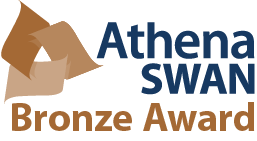 Chemistry Athena Swan Action Committee/Self-Assessment Team: Membership: Aidan McDonald <aidan.mcdonald@tcd.ie>; Eileen Drew <EDREW@tcd.ie>; Eva-Maria Dürr <DURRE@tcd.ie>; Isabel Rozas <ROZASI@tcd.ie>; Michael Lyons <MELYONS@tcd.ie>; P. Noelle Scully <PNSCULLY@tcd.ie>; Peter Brien <Peter.Brien@tcd.ie>; Sinead Boyce <SBOYCE@tcd.ie>; Susan Cantwell <SCANTWE@tcd.ie>; Graeme Watson <watsong@tcd.ie>;  Parvaneh Mokaria<mokariap@tcd.ie>; Sylvia Draper <SMDRAPER@tcd.ie> (Chair)Meeting 3:00 pm Tuesday April 17th 2018, New Seminar Room Agenda: Agree Minutes of ASSAT(3)
Matters ArisingReports from Members [on individual actions]Review of feedback on Physics and Natural Science AS applicationsReview of RSC Diversity and Inclusion reportBrief report on College SAT timeline and actions (SMD)Update on Research Assistant recruitment (SMD)Next meeting  12th June 3:00 pm